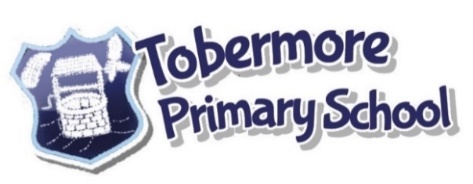 6 Maghera Road, Tobermore, Co Londonderry, BT46 5QBTel: 28 7964 2554Acting Principal: Mr Harold Brownlow	Tuesday 5th February 2019Dear ParentsBoard of GovernorsThe first meeting of our new Board of Governors was held recently and a number of individual roles and responsibilities are agreed. These are as follows: -Chair			Mr B MontgomeryVice-Chair		Rev C HayesChild Protection		Rev C HayesHealth and Wellbeing	Mrs M BrownSEN			Mrs M McCarrollA number of sub committees in relation to Finance, Complaints etc. were also agreed.ICT SuiteWe are currently refurbishing our ICT Suite. New computer benching and carpet have been fitted and new curtains will be arriving soon. We also hope to fit a new large screen monitor to facilitate teacher demonstration and to re-paint the room. This work has been made possible through the generous support of the local Spar and our own PTA. The school book fair which arrives on 8th March will be hosted in the ICT room and this will provide an opportunity for all parents to see the work completed to date.Extra-Curricular ClubsAfter the February mid-term, extra-curricular clubs will be restarting (specific details to follow). I have already organised for Multi-sports and Cookery clubs to take place and the teaching staff will also be contributing. Some schools also engage parents or other members of the local community in the provision of after school-activities. While I realise many parents will be at work, there may be those who could offer their skills and talents in support of the school. In the past, clubs such as Lego and Board Games were offered and would be suitable activities for parental involvement. If you would like to help in this way, please contact either Clare or myself in the school office before the February mid-term.Mid-Term HolidaysAll parents are reminded of the arrangements for the mid-term holidays. On Thurs 14th February the staff will be working on updating our special needs register and producing a school medical register. This staff development day is being held in response to recent Department of Education advice. The school will be closed for pupils from Thurs 14th to Tues 19th Feb inclusive (4 days). Note also that school finishes on Wed 13th Feb at 12.00 noon.Names on coatsThe coats belonging to a number of pupils have been getting mixed up. I would ask all parents to ensure that all pupils’ coats and personal belongings are clearly named.Music TuitionThe Board of Governors are keen to see further development of music provision in the school. I have been attempting to source a tutor for guitar and piano and am keen to ascertain the level of interest. Please complete the attached slip and return as soon as possible indicating if your child would be interested in either piano or guitar tuition (P4 to P7 pupils only).Yours sincerely,R H Brownlow (Acting Principal)- - - - - - - - - - - - - - - - - - - - - - - - - - - - - - - - - - - - - - - - - - - - - - - - - - - - - - - - - - - - - - - - - - - - - - - - - - - - Tobermore Primary SchoolMusic Tuition (P4-P7)(Please tick the appropriate box and return to the school if your child is interested in Music Tuition)Pupil name _________________________________________________________Class _____________________________________________My child would be interested in piano tuition.My child would be interested in guitar tuition.Signed ________________________________ (parent/guardian)